ЗАВДАННЯ ДЛЯ САМОСТІЙНОГО ВИКОНАННЯТема програми №6: «Приготування напівфабрикатів для оздоблення борошняних кондитерських виробів»Тема уроку №1: «Приготування сиропу для просочування»КАРТКА ЗАВДАННЯ №1    Використовуючи підручник,розрахувати необхідну кількість сировинидля приготування сиропу для просочування у кількості 1000 г. Скласти технологічну карткута технологічну схему сиропу (додаток №1).КАРТКА ЗАВДАННЯ №2    Використовуючи підручник,розрахувати необхідну кількість сировинидля приготування кавового сиропу для просочування бісквіту у кількості 1000 г. Скласти технологічну карткута технологічну схему сиропу кавового(додаток №2).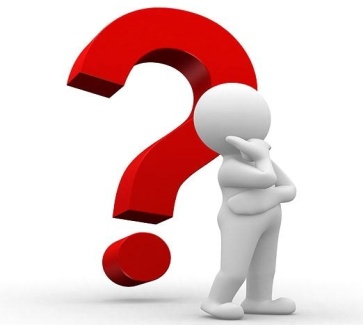 Додаток №1Технологічна карткаприготування сиропу для просочуваннястор. 138                              Зайцева Г.Т. «Технологія виготовлення КБВ»Технологічні вимоги до основної сировиниУся сировина повинна відповідати чинній нормативно-технічній документації. підготовка сировини проводиться згідно технологічної інструкції.Технологія приготуванняЦукор-пісок і воду у співвідношенні 1:1,1 доводять до кипіння, постійно помішуючи. Знімають піну, кип’ятять 1—2 хв. і охолоджують до 20°С. Потім додають ароматизатори (коньяк або десертне вино, ромову есенцію). Не можна ароматизувати сироп гарячим, бо він втратить свій аромат.Додаток №2Технологічна карткаприготування кавового сиропу для просочуваннястор. 138                              Зайцева Г.Т. «Технологія виготовлення КБВ»Технологічні вимоги до основної сировиниУся сировина повинна відповідати чинній нормативно-технічній документації. підготовка сировини проводиться згідно технологічної інструкції.Технологія приготуванняСпочатку готують кавову витяжку. Взяту за рецептурою воду ділять на три частини. Першу частину води доводять до кипіння, заливають нею натуральну мелену каву, доводять до кипіння і залишають на 2-3 хв., щоб осів осад. Кавовий настій проціджують, а осад заливають другою порцією киплячої води і настоюють 2—3 хв. Після фільтрації осад заливають третьою порцією киплячої води і процедуру повторюють. Три порції кавової витяжки з’єднують, додають цукор згідно рецептури, доводять до кипіння, знімають піну і охолоджують до 20°С. У охолоджений сироп додають коньяк.     Вимоги до якості: сироп в’язкий, кавового кольору, з сильним запахом кави.Технологічна схема приготування сиропу для просочуваннястор. 138                              Зайцева Г.Т. «Технологія виготовлення КБВ»Технологічна схемаприготування кавового сиропу для просочуваннястор. 138                              Зайцева Г.Т. «Технологія виготовлення КБВ»Тема програми №6: «Приготування напівфабрикатів для оздоблення борошняних кондитерських виробів»Тема уроку №2:«Приготування сиропу інвертного та  для глазурування»КАРТКА ЗАВДАННЯ №11. Використовуючи підручник,розрахувати необхідну кількість сировинидля приготування сиропу інвертного у кількості 1000 г. Скласти технологічну карткута технологічну схему сиропу(додаток № 1). КАРТКА ЗАВДАННЯ №21. Використовуючи підручник,розрахувати необхідну кількість сировинидля приготування сиропу для глазурування у кількості 1000 г. Скласти технологічну картку та технологічну схему сиропу(додаток №2).Додаток №1Технологічна карткаприготування сиропу  інвертногостор. 108                              Зайцева Г.Т. «Технологія виготовлення КБВ»Вологість                             30%Технологічні вимоги до основної сировиниУся сировина повинна відповідати чинній нормативно-технічній документації. підготовка сировини проводиться згідно технологічної інструкції.Технологія приготуванняЦукор з’єднують з водою у співвідношенні 10:4,4, доводять до кипіння, знімають піну, додають кислоту і уварюють 25—30 хв. до температури 107— 108°С. За цей час під дією температури і кислоти відбувається інверсія — розклад сахарози на прості цукри: глюкозу і фруктозу, внаслідок чого сироп набуває нових властивостей.Додаток №2Технологічна карткаприготування сиропу для глазуруваннястор. 108                              Зайцева Г.Т. «Технологія виготовлення КБВ»Технологічні вимоги до основної сировиниУся сировина повинна відповідати чинній нормативно-технічній документації. підготовка сировини проводиться згідно технологічної інструкції.Технологія приготуванняЦукор перемішують з водою, доводять до кипіння, знімають піну і уварюють до температури 110°С. Сироп охолоджують до 80°С, додають есенцію і одразу використовують.Технологічна схема приготування сиропу інвертногостор. 108                              Зайцева Г.Т. «Технологія виготовлення КБВ»Технологічна схемаприготування сиропу для глазуруваннястор. 108                              Зайцева Г.Т. «Технологія виготовлення КБВ»Дайте відповіді на запитання:СировинаВміст сухих речовин, %Витрати сировина на  10кг, кгВитрати сировина на  10кг, кгЗведена рецептураЗведена рецептураСировинаВміст сухих речовин, %НапівфабрикатНапівфабрикатЗведена рецептураЗведена рецептураСировинаВміст сухих речовин, %В натуріВ сухих речовинахВ натуріВ сухих речовинахЦукор - пісок99,855,135,125,135,12Вода-5,64-5,64-Есенція ромова-0,19-0,19-Коньяк -0,48-0,48-або десертне вино-0,48-0,48-Вихід-10000-10000-СировинаВміст сухих речовин, %Витрати сировина на  10кг, кгВитрати сировина на  10кг, кгЗведена рецептураЗведена рецептураСировинаВміст сухих речовин, %НапівфабрикатНапівфабрикатЗведена рецептураЗведена рецептураСировинаВміст сухих речовин, %В натуріВ сухих речовинахВ натуріВ сухих речовинахЦукор - пісок99,855,275,265,275,26Вода-5,27-5,27-Кава натуральна смажена98,00,150,1470,150,147Коньяк -0,30-0,30-Вихід-10000-10000-СировинаВміст сухих речовин, %Витрати сировина на  10кг, кгВитрати сировина на  10кг, кгЗведена рецептураЗведена рецептураСировинаВміст сухих речовин, %НапівфабрикатНапівфабрикатЗведена рецептураЗведена рецептураСировинаВміст сухих речовин, %В натуріВ сухих речовинахВ натуріВ сухих речовинахЦукор - пісок99,856,996,976,996,97Вода-3,08-3,08-Кислота молочна-0,05-0,05-Вихід-10000-10000-СировинаВміст сухих речовин, %Витрати сировина на  10кг, кгВитрати сировина на  10кг, кгЗведена рецептураЗведена рецептураСировинаВміст сухих речовин, %НапівфабрикатНапівфабрикатЗведена рецептураЗведена рецептураСировинаВміст сухих речовин, %В натуріВ сухих речовинахВ натуріВ сухих речовинахЦукор - пісок99,858,07,988,07,98Вода-3,0-3,0-Лимонна есенція-0,1-0,1-Вихід-10000-10000-Питання: Для чого просочують напівфабрикати сиропом?Відповідь: __________________________________________________________________Питання:Який відсоток цукру міститься в сиропі для просочування?Відповідь:__________________________________________________________________Питання:До якої температури охолоджують сироп, щоб ввести аромати затори і спиртовмісні речовини?Відповідь:__________________________________________________________________Питання:Яка вологість сиропу?а) взимку;б) влітку;Відповідь: а) ________________________________________________________б) ________________________________________________________Питання:Які спиртовмісні речовини використовують для ароматизації сиропів?Відповідь:__________________________________________________________________Питання:Які есенції використовують для ароматизації сиропів?Відповідь:__________________________________________________________________Питання:Чому не рекомендують вводити ароматизуючі речовини в гарячий сироп?Відповідь:__________________________________________________________________Питання:Які есенції використовують для ароматизації бісквітних виробів?Відповідь:__________________________________________________________________Питання:Які есенції не рекомендується використовувати для тортів і чому?Відповідь:__________________________________________________________________Питання:Який сироп використовують для бісквітних виробів з фруктовими начинками?Відповідь:__________________________________________________________________Питання:Який колір і запах має кавовий сироп? Відповідь:__________________________________________________________________Питання:Яка має бути вологість сиропу:а) для просочування;б) для глазурування;в) інвертного.Відповідь:__________________________________________________________________